 Ashraf Hossain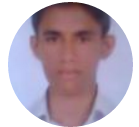  52/1, North Jatrabari                         E-mail:  hossainashraf38@gmail.comDhaka-1204                                                      Phone: +8801688678433Bangladesh                                                                    +8801770539899COMPUTER                 Microsoft Word, Excel, Access, PowerPoint, Microsoft Windows 10SKILLS                         and Linux Mint 17.Programming           C, C++, JAVA, PHP, HTML, CSS, SQL.    SKILLS                         OBJECTIVE               "I can work independently using my own initiative or as part of a team."EDUCATION              BSc. in Computer Science & Engineering          April 2012 — Sep 2016                                National University of Bangladesh                                       Higher Secondary School Certificate                  April 2009 — Mar 2011                               National Ideal CollegeWORK                   1 .Worked in Android base Project.        2. Worked in Web Development Project.EXPERIENCE       QUALIFICATIONS   Certified Web Programmer (CWP)                                       Certified Web Developer (CWD)REFERENCES       Reference’s available upon request.